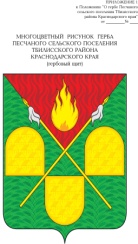 СОВЕТ ПЕСЧАНОГО СЕЛЬСКОГО ПОСЕЛЕНИЯ ТБИЛИССКОГО РАЙОНАРЕШЕНИЕот «__» апреля 2022 года                                                                            № ___х. ПесчаныйО внесений изменений в решение Совета Песчаного сельского поселения №1 от 27.09.2019 года «О постоянных комиссиях Совета Песчаного сельского поселения Тбилисского района»В связи со вступлением в замужество и изменением фамилии Густодымовой Юлии Владимировны на Доленко Юлии Владимировны, на основании статьи 31 Устава Песчаного сельского поселения Тбилисского района и статьи 13 регламента Совета Песчаного сельского поселения Тбилисского района, Совет Песчаного сельского поселения Тбилисского района решил:   1. Внести изменения в п. 1.3. решения №1 от 27.09.2019 года «О постоянных комиссиях Совета Песчаного сельского поселения Тбилисского района». Считать правильной следующую редакцию:1.3. По культуре, спорту и вопросам осуществления населением местного самоуправления в составе:Овчинникова Наталья Анатольевна,Доленко Юлия Владимировна,Гюнтер Дарья Сергеевна,Мирошникова Ирина Анатольевна.2. Контроль за выполнением настоящего решения оставляю за собой.3. Настоящее решение вступает в  силу со дня его подписания.
Глава Песчаного сельскогопоселения Тбилисского района                                                      И.В. Селезнёв